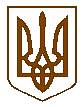 БУЧАНСЬКА     МІСЬКА      РАДАКИЇВСЬКОЇ ОБЛАСТІ08292,  місто Буча, вулиця  Енергетиків, 12В И К О Н А В Ч И  Й         К О М І Т Е ТР  І  Ш  Е  Н  Н  Я«30  » листопада  2016 року                                                                                           № 436/1місто БучаПро виконання міських програм соціального захисту окремих категорій населенняв 2016 роціЗаслухавши інформацію в. о. начальника управління праці, соціального захисту та захисту населення від наслідків Чорнобильської катастрофи, Назаренко Г.В. «Про виконання міських програм щодо соціального захисту окремих категорій населення в 2016 році»  та керуючись Законом України «Про місцеве самоврядування в Україні», виконавчий комітет Бучанської міської радиВИРІШИВ:Інформацію в. о. начальника управління праці, соціального захисту та захисту населення від наслідків Чорнобильської катастрофи, Назаренко Г.В про виконання міських програм щодо соціального захисту окремих категорій населення  в 2016 році,  взяти до відома (додаток - Інформація).Управлінню праці, соціального захисту та захисту населення від наслідків Чорнобильської катастрофи сприяти покращенню роботи щодо обслуговування пенсіонерів, одиноких непрацездатних громадян та соціально незахищених верств населення міста. Використовувати в своїй діяльності нові форми соціального обслуговування населення міста.Контроль за виконанням даного рішення покласти на заступника міського голови з соціально-гуманітарних питань Матюшенко Л.А. Бучанський міський голова 			                      А.П. ФедорукВ.О. керуючого справами 					О.Ф.ПронькоПогоджено:Завідувач юридичним відділом					 Т.О.Шаправський Інформація:В. о начальника управління праці, соціального захисту та захисту населення від наслідків 	Чорнобильської катастрофи 	                                            Г.В.Назаренко		